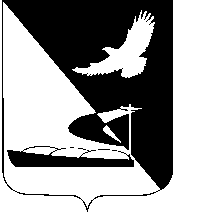 АДМИНИСТРАЦИЯ МУНИЦИПАЛЬНОГО ОБРАЗОВАНИЯ«АХТУБИНСКИЙ РАЙОН»ПОСТАНОВЛЕНИЕ 31.05.2017       					                                      № 309                                                                 О внесении изменений в постановление администрации МО «Ахтубинский район» от 31.12.2015 № 1448	Руководствуясь ст. 179 Бюджетного кодекса Российской Федерации, постановлением администрации МО «Ахтубинский район» от 29.07.2014                  № 1139 «Об утверждении порядка разработки, утверждения, реализации и оценки эффективности муниципальных программ МО «Ахтубинский район», Уставом МО «Ахтубинский район», администрация МО «Ахтубинский район»  ПОСТАНОВЛЯЕТ:1. Внести изменения в постановление администрации                                 МО «Ахтубинский район» от 31.12.2015 № 1448 «Об утверждении муниципальной программы «Комплексное развитие дорожной инфраструктуры Ахтубинского района на 2016-2020 годы», изложив программу, утвержденную постановлением, в новой редакции, согласно приложению к настоящему постановлению.         2. Отделу информатизации и компьютерного обслуживания администрации МО «Ахтубинский район» (Короткий В.В.) обеспечить размещение настоящего постановления в сети Интернет на официальном сайте  администрации МО «Ахтубинский район» в разделе «Документы» подразделе «Документы Администрации» подразделе «Официальные документы».							3. Отделу контроля и обработки информации администрации                        МО «Ахтубинский район» (Свиридова Л.В.) представить информацию в газету «Ахтубинская правда» о размещении настоящего постановления в сети Интернет на официальном сайте администрации МО «Ахтубинский район» в разделе «Документы» подразделе «Документы Администрации» подразделе «Официальные документы».Глава муниципального образования                                                В.А. Ведищев Приложениек постановлению администрацииМО «Ахтубинский район»от 31.05.2017 № 309 Муниципальная программа «Комплексное развитие дорожной инфраструктуры Ахтубинского района на 2016-2020 годы»Паспорт муниципальной программы1. Общие положения, основание для разработки муниципальной программыАвтомобильные дороги являются важнейшей составной частью транспортной системы Ахтубинского района. От уровня транспортно-эксплуатационного состояния и развития сети автомобильных дорог общего пользования, обеспечивающих связь между городскими и сельскими поселениями Ахтубинского района, во многом зависит решение задач достижения устойчивого экономического роста, улучшения условий предпринимательской деятельности и повышения качества жизни населения, проведения структурных реформ.Согласно положениям Транспортной стратегии Российской Федерации, развитие дорожной сети должно соответствовать темпам социально-экономического развития России и обеспечивать потребность в перевозках в соответствии с ростом автомобилизации. Однако в настоящее время социально-экономическое развитие России во многом сдерживается из-за нарастающих ограничений при эксплуатации автомобильных дорог, основными из которых являются исчерпанность пропускной способности и высокая степень износа значительной части дорог, отставание в развитии автомобильных магистралей в составе международных транспортных коридоров.Именно поэтому особое значение приобретает осуществление мероприятий, направленных на сохранение и развитие существующей сети дорог, улучшение транспортно-эксплуатационных качеств дорожной сети и повышение безопасности движения, ликвидацию транспортной дискриминации.Муниципальная программа представляет собой комплексную систему мероприятий, направленных на развитие дорожного комплекса Ахтубинского района на основе целенаправленного устойчивого развития автомобильных дорог, и средств их достижения.Правовую основу муниципальной программы составляют Конституция Российской Федерации, Федеральный закон от 08.11.2007 № 257-ФЗ                   «Об автомобильных дорогах и о дорожной деятельности в Российской Федерации и о внесении изменений в отдельные законодательные акты Российской Федерации», постановление администрации МО «Ахтубинский район» от 29.07.2014 № 1139 «Об утверждении порядка разработки, утверждения, реализации и оценки эффективности муниципальных программ МО «Ахтубинский район».2. Общая характеристика сферы реализации муниципальной программыОсновной целью развития и совершенствования системы управления состоянием дорожной сети является наиболее полное, эффективное и качественное удовлетворение потребностей общества и государства в дорожных услугах путем обеспечения бесперебойного и безопасного движения по дорогам автотранспортных средств.Связь с областным центром осуществляется автомобильным и железнодорожным транспортом. С учетом этого, именно автомобильные дороги выступают как гарант стабильного развития района.Следует отметить, что роль дорог не сводится только к движению по ним грузов и пассажиров, а в условиях рыночной экономики, когда к перевозкам товаров предъявляются новые требования, главные из которых скорость доставки грузов «от двери до двери», уменьшение числа перевозок, то есть те требования, которым автомобильный транспорт отвечает наилучшим образом, развитию дорог должно уделяться первостепенное значение.В основном все автодороги 4 категории, т.е. дороги с низкой пропускной способностью и грузоподъемностью. Дороги, не отвечающие нормативным требованиям, составляют абсолютное большинство.Ахтубинский район на всем пространстве пересекается многочисленными водотоками. На автодорогах МО «Ахтубинский район» в настоящее время функционирует 5 мостов, и осуществляют свою деятельность 6 паромных переправ частной формы собственности.Регулярное автобусное сообщение соединяет практически все населенные пункты муниципального образования с районным центром -               г. Ахтубинском. Из-за низкого качества дорог, не имеют сообщения с городом лишь жители МО «Село Садовое» и жители некоторых отдаленных хуторов: кордон Обливки - 12 человек, Зимовка Новенькая - 2 человека,                 п. Джелга - 40 человек (МО «Город Ахтубинск»); п. Зеленый Сад - 11 человек (МО «Поселок Нижний Баскунчак»); разъезд Мартовский - 11 человек; пос. Шунгули - 15 человек (МО «Поселок Верхний Баскунчак»);             х. Лопин - 66 человек; х. Камнев - 43 человека, х. Никонов - 3 человека;                 х. Корочин - 15 человек; х. Сокорь - 4 человека; х. Дуюнов - 5 человек                (МО «Капустиноярский сельсовет»); х. Дубовый - 11 человек; х. Рогозин - 0 человек; х. Клочков - 9 человек; х. Громов - 18 человек                                         (МО «Пологозаймищенский сельсовет»); с. Грачи - 352 человека (МО «Село Садовое»); х. Кононенко - 1 человек (МО «Успенский сельсовет»). Всего 618 человек.Опорная сеть автомобильных дорог Ахтубинского района сформировалась в 70-80 годы прошлого столетия. Большая часть автомобильных дорог построена под осевую нагрузку в 6 тонн. В то же время за последние 10 - 20 лет повысились требования пользователей к автомобильным дорогам, увеличились требования к безопасности дорожного движения. В настоящее время в транспортном потоке автопоезда составляют 25 % общей массой 10 и более тонн.К наиболее актуальным проблемам дорожного хозяйства Ахтубинского района относятся неудовлетворительное техническое состояние и низкая пропускная способность сети муниципальных автодорог.Ухудшение состояния муниципальных автодорог происходит на фоне роста автомобильного парка Ахтубинского района и увеличения интенсивности транзитных перевозок. Для обеспечения соответствия автодорог современным нагрузкам автотранспортных средств незамедлительно требуется принять меры по усилению конструкций дорожной одежды и уширению существующих автомобильных дорог.Недостаточная обустроенность муниципальных автодорог элементами безопасности, низкий уровень содержания способствуют стабильно высокому уровню дорожно-транспортных происшествий. В сложившейся ситуации проблема повышения безопасности дорожного движения требует разработки и реализации ряда мероприятий, выполнение которых должно рассматриваться в качестве одной из основных социально-экономических задач по сохранению жизни и здоровья людей в Ахтубинском районе.Технологические ограничения и высокая стоимость мероприятий не позволят решить проблему приведения сети муниципальных автодорог в нормативное состояние в сроки бюджетного планирования. Учитывая приоритетность обеспечения социальных благ путем повышения транспортной доступности для населения Ахтубинского района, улучшения инвестиционного климата мероприятиями, обеспечивающими транзитную привлекательность Ахтубинского района для автоперевозчиков, решение накопившихся проблем предполагается осуществить в рамках программы.В основу программы положен принцип - сохранить, что имеем, затем обеспечить развитие существующих и строительство новых дорог.3. Обоснование включения в состав муниципальной программы подпрограммВключенные в состав муниципальной программы подпрограммы позволят повысить уровень содержания и ремонта автомобильных дорог, а также повысить уровень безопасности дорожного движения и, тем самым, уменьшить социальную остроту проблемы.4. Приоритеты муниципальной политики в сфере реализации муниципальной программыПриоритетами реализации муниципальной программы являются мероприятия по улучшению состоянии покрытия существующих дорог, обеспечению безопасности проезда путем ликвидации очагов ДТП, установке ограждающих устройств и дорожных знаков.Объемы строительных работ будут сосредоточены на завершении начатых в прежние годы объектов. При этом ежегодные лимиты определяются из условий максимальной эффективности вкладываемых средств, с учетом пуска очередей, в решение конкретных целей.Очевидно, что развитие дорожного хозяйства Ахтубинского района требует комплексного и системного подхода. В связи с этим разработка программы является оптимальным решением проблемы в условиях реформирования бюджетного процесса, предусматривающего смещение акцентов с управления расходами на управление результатами и переход преимущественно к программно-целевым методам бюджетного планирования.5. Цели, задачи,  целевые индикаторы и показатели муниципальной программы, перечень подпрограммЦелью муниципальной программы является формирование единого транспортного пространства Ахтубинского района на базе сбалансированного развития эффективной транспортной инфраструктуры и удовлетворение потребностей социально ориентированного развития экономики и общества в конкурентоспособных качественных транспортных услугах.Для достижения указанной цели приоритетными задачами развития дорожного хозяйства Ахтубинского района на 2016-2020 годы являются:- повышение технического уровня транспортно-эксплуатационного состояния существующих региональных автодорог, обеспечивающее безопасность перевозок; - снижение транспортной дискриминации; - развитие транзитного потенциала Ахтубинского района.Решение поставленных задач будет достигаться реализацией оптимальной инвестиционной политики, концентрации финансовых и иных ресурсов на приоритетных направлениях развития дорожной сети Ахтубинского района.Целевыми индикаторами и показателями муниципальной программы являются: улучшение транспортно-эксплуатационное состояния и качества автомобильных дорог местного значения, повышение технических характеристик автодорог, а также создание здоровой конкуренции на рынке дорожных работ.В состав муниципальной программы включены три подпрограммы: 1. «Обустройство пешеходных переходов в сельских населенных пунктах Ахтубинского района на период 2016-2020 годы»2. «Паспортизация и принятие в муниципальную собственность автомобильных дорог местного значения общего пользования муниципальных образований Ахтубинского района на 2016-2020 годы»3. «Развитие дорожного хозяйства Ахтубинского района на 2016-2020 годы».6. Сроки (этапы) реализации муниципальной программыРеализация муниципальной программы предусмотрена на период с 2016 по 2020 год.7. Перечень мероприятий (направлений) муниципальной программы и мер муниципального регулированияДля достижения целей и выполнения указанных задач разработана система программных мероприятий.Реализация мероприятий муниципальной программы будет осуществляться по следующим направлениям:- развитие и совершенствование сети автомобильных дорог местного значения;- обеспечение сохранности автомобильных дорог, повышение транспортно-эксплуатационного состояния автодорог и условий безопасности движения по ним.Направление «Развитие и совершенствование сети автомобильных дорог местного значения» предусматривает увеличение темпов строительства и реконструкции автомобильных дорог и мостовых сооружений местного значения. В частности, предполагается завершение строительства путепровода через железнодорожные пути пос. Верхний Баскунчак, для обеспечения сообщения с государственной границей РФ и таможенным пунктом пропуска.   Направление «Обеспечение сохранности автомобильных дорог, повышение транспортно-эксплуатационного состояния автодорог и условий безопасности движения по ним» предполагает обеспечение финансирования на содержание, ремонт и капитальный ремонт автодорог местного значения по установленным нормативам финансовых затрат. Программой намечены мероприятия по приведению в нормативное состояние улично-дорожной сети поселений. Уточнение показателей и затрат на программные мероприятия с учетом выделяемых на реализацию муниципальной программы средств производится ежегодно.Выполнение мероприятий муниципальной программы позволит сократить отставание по срокам ремонтов на сети дорог местного значения.Перечень мероприятий муниципальной программы представлен в приложении № 2 к муниципальной программе.8. Ресурсное обеспечение муниципальной программыФинансирование работ по строительству, реконструкции, ремонту муниципальных автодорог производится за счет субсидий из областного и федерального бюджета, софинансирования из бюджетов муниципальных образований городских поселений района и бюджета МО «Ахтубинский район», а также от поступлений акцизов на автомобильный бензин, прямогонный бензин, дизельное топливо, моторные масла для дизельных и (или) карбюраторных (инжекторных) двигателей, производимые на территории Российской Федерации (приложение № 3 к муниципальной программе).Строительство, реконструкция, ремонт осуществляются на конкурсной основе.Объемы финансирования муниципальной программы носят прогнозный характер и подлежат уточнению в установленном порядке при формировании проектов областного бюджета и бюджетов муниципальных образований поселений. 9. Механизм реализации муниципальной программыМеханизм реализации муниципальной программы представляет собой скоординированные по срокам и направлениям действия исполнителей конкретных мероприятий, ведущие к достижению намеченных целей.Муниципальным заказчиком муниципальной программы является администрация МО «Ахтубинский район», которая осуществляет реализацию мероприятий муниципальной программы на основе договоров и соглашений с исполнителями мероприятий.Основными исполнителями муниципальной программы являются администрация МО «Ахтубинский район» совместно с администрациями муниципальных образований Ахтубинского района.Финансовое обеспечение программных мероприятий осуществляется в соответствии с Положением «О формировании и использовании бюджетных ассигнований муниципального образования «Ахтубинский район» о дорожном фонде муниципального образования «Ахтубинский район», утвержденным решением Совета от 27.10.2016 № 246Субсидии из бюджета МО «Ахтубинский район» бюджетам муниципальных образований распределяются согласно «Методики распределения размера субсидий, направляемых в муниципальные образования Ахтубинского района в рамках реализации муниципальной программы «Развитие дорожного хозяйства Ахтубинского района на 2016-2018 годы», утвержденной постановлением администрации от 03.12.2015                № 1339 (приложение № 4 к муниципальной программе).После распределения субсидий, администрация МО «Ахтубинский район» заключает соглашения с муниципальными образования городских поселений Ахтубинского района» (приложение № 5 к муниципальной программе).В ходе реализации муниципальной программы применяется конкурсная система закупок материалов и оборудования на основе отбора наиболее выгодных предложений.Муниципальная программа реализуется при взаимодействии исполнителей муниципальной программы. Механизм реализации муниципальной программы предусматривает отработку организационно-финансовых схем обеспечения системы мероприятий по развитию дорожного хозяйства в соответствии с содержанием муниципальной программы (приложение № 2 к муниципальной программе).Неотъемлемым элементом механизма реализации муниципальной программы является ее мониторинг, осуществляемый с помощью ежеквартального анализа результатов реализации программных мероприятий.10. Организация управления муниципальной программой и мониторинг ее реализации, механизм взаимодействия муниципальных заказчиков и контроль за ходом ее реализацииМуниципальный заказчик муниципальной программы несет ответственность за своевременное выполнение программных мероприятий и рациональное использование финансовых средств, выделенных на ее реализацию. Исполнители несут ответственность за качественное и своевременное выполнение мероприятий муниципальной программы, рациональное и целевое использование выделенных средств.Организация контроля за исполнением муниципальной программы осуществляется управлением коммунального хозяйства администрации муниципального образования «Ахтубинский район».11. Оценка эффективности реализации муниципальной программыДля контроля промежуточных и конечных результатов реализации муниципальной программы будут использоваться показатели, согласно приложению № 3 к муниципальной программе.Достижение указанных в таблице показателей возможно при условии осуществления 100-процентного заявленного финансирования.Комплексный подход, отраженный в муниципальной программе, позволит:- улучшить транспортно-эксплуатационное состояние и качество содержания автомобильных дорог, что, в свою очередь, приведет к снижению количества дорожно-транспортных происшествий из-за сопутствующих дорожных условий;- повысить комфортность передвижения транспортных средств;- приступить к переходу на нормативные сроки ремонта и капитального ремонта дорожной сети, обеспечить ликвидацию основных очагов дорожно-транспортных происшествий;- повысить технические характеристики автомобильных дорог, что позволит увеличить нагрузки на ось транспортных средств и, соответственно, объем грузоперевозок, снять вопрос введения временного ограничения движения по автодорогам, которое экономически невыгодно для всех отраслей экономики области;- частично ликвидировать транспортную дискриминацию населения, т.е. уменьшить удельный вес числа населенных пунктов, не имеющих круглогодичной связи с дорожной сетью общего пользования по автомобильным дорогам с твердым покрытием;- повысить эффективность организаций, функционирующих на рынке дорожных работ;- создать конкурентную среду на рынке дорожных работ, в том числе за счет привлечения предприятий малого бизнеса;- снизить процент износа основных фондов предприятий отрасли, привлечь высокопроизводительную и технологичную технику и оборудование.Перечень показателей результативности и эффективности реализации муниципальной программы, позволяющих контролировать ход ее реализации по годам, представлен в приложении № 2 к муниципальной программе. Паспорт подпрограммы муниципальной программы1. Характеристика сферы реализации подпрограммы, описание основных проблем в указанной сфере и прогноз ее развития На момент разработки настоящей подпрограммы, в Ахтубинском районе еще более усложнилась обстановка на автодорогах, повысился уровень аварийности на автомобильном транспорте. Это объясняется рядом факторов:- увеличение парка транспортных средств;- снижение объемов и темпов строительства и реконструкции дорог; - неудовлетворительная работа служб эксплуатации дорог привели к значительному ухудшению условий движения.Также отмечается резкое снижение транспортной дисциплины участников движения. Основными причинами, способствующими возникновению ДТП, являются: превышение скорости движения; невыполнение правил обгона; выезд на полосу встречного движения; нарушение правил проезда перекрестков; управление автомобилем в нетрезвом состоянии.Как показывает анализ динамики дорожной аварийности, увеличение количества транспортных средств неизбежно приводит к росту количества ДТП   и числа пострадавших в них. Только с помощью специальных мер, постоянно осуществляемых на государственном уровне, можно уменьшить негативные последствия автомобилизации. Эти меры реализуются во всем мире в рамках специальных общенациональных программ повышения БДД.Решение проблемы обеспечения безопасности дорожного движения относится к наиболее приоритетным задачам.Так, в Ахтубинском районе за 2014 год 11 ДТП с участием детей до 16 лет, при которых пострадало 12 несовершеннолетних детей. По вине детей произошло 5 ДТП, при которых получили травмы различной тяжести 6 детей. Выявлено 33 нарушения ПДД детьми и подростками до 16 лет.2.  Цели, задачи и показатели (индикаторы) достижения целей и решения задач, описание основных ожидаемых конечных результатов подпрограммы Целью подпрограммы является сокращение числа погибших и травмированных людей в результате дорожно-транспортных происшествий в 2015 году и в перспективе на будущие годы. Это позволит Ахтубинскому району повысить уровень безопасности дорожного движения, снизив показатели дорожно-транспортной аварийности и, тем самым, уменьшить социальную остроту проблемы.Данная подпрограмма имеет цель обеспечить условия для безопасного и комфортного движения пешеходов, в том числе вблизи образовательных учреждений и на маршрутах следований к ним детей.Для достижения этой цели необходимо решить следующие задачи:- создание комплексной системы профилактики, которая позволит формировать у участников дорожного движения стереотипы законопослушного поведения и негативное отношение к правонарушениям в сфере дорожного движения;- поддержка детских и молодежных организаций и объединений, участвующих в реализации социальных проектов в сфере воспитания;- коренная модернизация системы профилактики детского дорожно-транспортного травматизма, формирование у участников дорожного движения навыков безопасного поведения;- повышение правового сознания населения в целях соблюдения им норм и правил дорожного движения;- ликвидация мест концентрации дорожно-транспортных происшествий, предотвращение заторов, оптимизация скоростных режимов движения на участках улично-дорожной сети, организация стоянок транспортных средств, применение современных технических средств, автоматизированных систем управления движением, обустройство пешеходных переходов.Целевыми показателями подпрограммы является количество дорожно-транспортных происшествий с пострадавшими, в том числе с участием детей.3. Обоснование объема финансовых ресурсов, необходимых для реализации подпрограммыВ сельских поселениях Ахтубинского района  имеется 10 школ и 10 детских садов. Итого 20 объектов  образовательных учреждений.Объемы финансирования на 2016 - 2020 годы составляют                    2484,0 тыс. руб., в том числе на следующие мероприятия:- замена дорожных знаков: 20 объектов х 4 (по 2 знака 1.23 «Дети»  с двух подходов  к объекту) х 5 тыс.руб (средняя стоимость одного знака)                = 400 000 рублей;- нанесение горизонтальной разметки: 20 объектов х 2 (разметка  с двух подходов) х 11 200 руб. (1 полоска =1,6 кв.м, 10 полосок в 1 разметке: 1,6 х10 шт. х 700 руб. (нанесение светоотражающей краской)) = 448 000 рублей;- устройство освещения тротуаров и пешеходных дорожек: 20 объектов х 200 000 руб. (освещение одного объекта, включая монтаж опор, электрического провода, светового реле) = 4 000 000 рублей;- устройство искусственных  неровностей: 20 объектов х 11 500 руб.              (1 кв.м ИДН) х 2 (с двух сторон) = 460 000 рублей;- установка пешеходных ограждений перильного типа: 20 объектов х 2 стороны х ((1200р. - стоимость 2 м перильного ограждения) х 10 м (необходимая длина перильного ограждения)) = 240 000 рублей.Паспорт подпрограммы муниципальной программы1. Характеристика сферы реализации подпрограммы, описание основных проблем в указанной сфере и прогноз ее развития Реализация данной подпрограммы позволит:- определить обязательства по уровню содержания автомобильных дорог местного значения общего пользования и перспективам их развития; - установить необходимые виды и объемы дорожных работ, источники и размеры их финансирования для выполнения взятых обязательств;- сформировать расходные обязательства по программным задачам, сконцентрировав финансовые ресурсы на реализации приоритетных направлений развития дорожного хозяйства.2. Цели, задачи и показатели (индикаторы) достижения целей и решения задач, описание основных ожидаемых конечных результатов подпрограммы Целью подпрограммы является инвентаризация, паспортизация и принятие в муниципальную собственность автомобильных дорог местного значения общего пользования в границах населенных пунктов муниципального образования «Ахтубинского района». Создание условий для повышения деловой активности населения путем удовлетворения спроса и доступности в автомобильных перевозках, а также повышение уровня безопасности дорожного движения и улучшение экологической обстановки путем увеличения пропускной способности автодорог. Достижение цели подпрограммы будет осуществляться путем выполнения следующих задач:инвентаризация, паспортизация и принятие в муниципальную собственность автомобильных дорог;повышение уровня содержания и ремонта сети автомобильных дорог общего пользования для осуществления круглогодичного, бесперебойного и безопасного движения автомобильного транспорта.Перечень и характеристика целей, задач, мероприятий приведены в Приложении № 1 к муниципальной программе.Целевые индикаторы подпрограммы отражены в Приложении № 2 к муниципальной программе.3. Обоснование объема финансовых ресурсов, необходимых для реализации подпрограммыИсходя из возможности бюджета МО «Ахтубинский район» объем бюджетных ассигнований подпрограммы муниципальной программы на 2016-2020  годы составляет 3072,0 тыс. руб.По данным БТИ средняя стоимость паспортизации 1 км автомобильной дороги составляет 40 тыс. руб.Таким образом, будет произведена паспортизация 20 км автомобильной дороги:40 х 20 = 800 тыс. руб.Паспорт подпрограммы муниципальной программы1. Характеристика сферы реализации подпрограммы, описание основных проблем в указанной сфере и прогноз ее развития      По состоянию на 1 января 2016 года численность сельского поселения Ахтубинского района составляет: сельских поселений - 16173, городских поселений - 49045, всего - 65218 человек.      Автомобильные дороги являются важнейшей составной частью транспортной системы Ахтубинского района. От уровня транспортно-эксплуатационного состояния и развития сети, автомобильных дорог общего пользования, обеспечивающих связь между населенными пунктами Ахтубинского района, во многом зависит решение задач устойчивого экономического роста, улучшения условий предпринимательской деятельности и повышения качества жизни населения, проведения структурных реформ.      Согласно положениям Транспортной стратегии РФ на период до 2030 года, утвержденной распоряжением Правительства РФ от 22.11.2008 № 1734-р (далее транспортная стратегия РФ), развития России и обеспечивать потребность в перевозках в соответствии с ростом автомобилизации. Однако в настоящее время социально-экономическое развитие России сдерживается во многом из-за нарастающих ограничений при эксплуатации автомобильных дорог, основными из которых являются исчерпание пропускной способности и высокая степень износа значительной части дорог.       Именно поэтому особое значение приобретают мероприятия, направленные на сохранение и развитие дорожного комплекса Ахтубинского района на основе целенаправленного устойчивого развития автомобильных дорог.      К наиболее актуальным проблемам дорожного хозяйства Ахтубинского района неудовлетворительное техническое состояние и низкая пропускная способность сети муниципальных автодорог. Постоянные транспортные заторы значительно снижают скорость движения, что резко увеличивает транспортные издержки.       На автомобильных дорогах Ахтубинского района высокий износ дорожного покрытия, более половины протяженности автомобильных дорог не отвечают нормативным требованиям по прочностным показателям, неровности профиля, имеют низкий уровень сцепления и нуждаются в ремонте.      В создавшейся ситуации необходимо принять неотложные меры по качественному изменению сети автомобильных дорог общего пользования местного значения, чтобы обеспечить ее ускоренное развитие в соответствии с потребностями экономики, населения и государства.2.  Цели, задачи и показатели (индикаторы) достижения целей и решения задач, описание основных ожидаемых конечных результатов подпрограммы       Целью подпрограммы является обеспечение устойчивого функционирования и развития сети, автомобильных дорог общего пользования местного значения для увеличения мобильности и улучшения качества жизни населения.Основными задачами  являются:-  реализация мероприятий по улучшению состояния покрытия существующих дорог, обеспечению безопасности поезда путем ликвидации очагов дорожно-транспортных происшествий.- улучшение транспортно-эксплуатационного и технического состояния дорог на территории Ахтубинского района.Целевым индикатором подпрограммы являются:- доля дорог общего пользования не отвечающих нормативным требованиям от общей протяженности дорог;- снижение дорожно-транспортных происшествий, связанных с наездом на пешеходов; степень решения поставленных задач.3. Обоснование объема финансовых ресурсов, необходимых для реализации подпрограммы    Реализацию мероприятий подпрограммы планируется осуществлять за счет средств бюджета МО «Ахтубинский район» и субсидий из бюджета Астраханской области     Исходя из возможности бюджета МО «Ахтубинский район» объем бюджетных ассигнований подпрограммы муниципальной программы на 2016-2020 годы:Всего: - 49385,8 тыс. руб.на 2016 год - 1291,4 тыс. руб.2017 год - 9721,2 тыс. руб.2018 год - 10888,3 тыс. руб.2019 год - 17228,8 тыс. руб.2020 год - 10256,1 тыс. руб. (объем финансирования подлежит уточнению исходя из возможности бюджета МО  «Ахтубинский район»)в том числе за счет средств бюджета МО «Ахтубинский район» - 6147,3 тыс. руб., в т. ч.: 2016 год - 1291,4 тыс. руб.;2017 год - 652,4 тыс. руб.;2018 год - 1704,9 тыс. руб.;2019 год - 1579,5 тыс. руб.;2020 год - 919,1 тыс. руб.за счет средств бюджета Астраханской области  всего: - 43238,5 тыс. руб.,в т. ч.:2016 год - 0,00 тыс. руб.;2017 год - 9068,8 тыс. руб.;2018 год - 9183,4 тыс. руб.;2019 год - 15649,3 тыс. руб.;2020 год - 9337,0 тыс. руб.Верно:Приложение № 1 к муниципальной программеСВЕДЕНИЯО ПОКАЗАТЕЛЯХ (ИНДИКАТОРАХ) МУНИЦИПАЛЬНОЙ ПРОГРАММЫ, ПОДПРОГРАММ МУНИЦИПАЛЬНОЙ ПРОГРАММЫ И ИХ ЗНАЧЕНИЯХПриложение № 3к муниципальной программеРЕСУРСНОЕ ОБЕСПЕЧЕНИЕ РЕАЛИЗАЦИИ МУНИЦИПАЛЬНОЙ ПРОГРАММЫ(тыс. руб.)Приложение № 4 к муниципальной программеМЕТОДИКАраспределения размера иного межбюджетного трансферта, направляемых в муниципальные образования Ахтубинского района в рамках реализации муниципальной программы «Комплексное развитие дорожной инфраструктуры Ахтубинского района на 2016-2020 годы»1. Иной межбюджетный трансферт на софинансирование расходов бюджетов поселений по осуществлению дорожной деятельности, в отношении автомобильных дорог местного значения в границах населенных пунктов поселения из бюджета Астраханской области, в рамках реализации муниципальной программы «Комплексное развитие дорожной инфраструктуры Ахтубинского района на 2016-2020 годы» предоставляется муниципальным образованиям Ахтубинского района:          - на строительство (реконструкцию), ремонт (капитальный ремонт) автомобильных дорог общего пользования местного значения поселений Ахтубинского района, а также на ремонт (капитальный ремонт) паромных переправ и наплавных мостов, в том числе их причальных сооружений и подвижного состава, находящихся в собственности муниципальных образований Ахтубинского района, расположенных в местах пересечения водотоков с автомобильными дорогами общего пользования местного значения;- на ремонт (капитальный ремонт) дворовых территорий многоквартирных домов, проездов к дворовым территориям многоквартирных домов населенных пунктов Ахтубинского района.2. Распределение иного межбюджетного трансферта на строительство (реконструкцию), ремонт (капитальный ремонт) автомобильных дорог общего пользования местного значения населенных пунктов Ахтубинского района, а также на ремонт (капитальный ремонт) паромных переправ и наплавных мостов, в том числе их причальных сооружений и подвижного состава, находящихся в собственности муниципальных образований Ахтубинского района, расположенных в местах пересечения водотоков с автомобильными дорогами общего пользования местного значения между муниципальными образованиями осуществляется исходя из объема средств, направляемых министерством строительства и дорожного хозяйства Астраханской области на указанные цели и протяженности дорог по следующей формуле:Сi =С общ * ПiCi - размер иного межбюджетного трансферта, выделяемой бюджету i-го муниципального образования;Cобщ - общий объем средств, оставшийся после погашения кредиторской задолженности Астраханской области перед Ахтубинским районом за прошлый год;Пi - доля протяженности автомобильных дорог общего пользования местного значения населенных пунктов на территории i-го муниципального образования в общей сети дорог Ахтубинского района рассчитывается по формуле:Пi = Li /L *100%где: Li - общая протяженность (км) автомобильных дорог i-го муниципального образования;L -  общая протяженность автомобильных дорог Ахтубинского района.3. Распределение иного межбюджетного трансферта  на капитальный ремонт и ремонт дворовых территорий многоквартирных домов, проездов к дворовым территориям многоквартирных домов населенных пунктов Ахтубинского района производится прямо пропорционально количеству многоквартирных домов, по следующей формуле:Vi = Vобщ * Di	где: Vi - размер иного межбюджетного трансферта, выделяемой бюджету i-го муниципального образования;Vобщ - общий объем средств, оставшийся после погашения кредиторской задолженности Астраханской области перед Ахтубинским районом за прошлый год;Di - доля многоквартирных домов населенных пунктов на территории i-го муниципального образования в общем количестве многоквартирных домов Ахтубинского района рассчитывается по формуле:Di = Ki/K *100%	где:Ki - количество многоквартирных домов i-го муниципального образования Ахтубинского района;K - количество многоквартирных домов в Ахтубинском районе.4. Муниципальные образования отражают иной межбюджетный трансферт в доходной части бюджета, указанные в соглашении. 5. Иные межбюджетные трансферты городским поселениям предоставляются при условии софинансирования расходов по осуществлению дорожной деятельности, в отношении автомобильных дорог местного значения в границах населенных пунктов поселения за счет собственного бюджета. Субсидирование сельских поселений происходит при условии софинансирования из бюджета МО «Ахтубинский район». Уровень софинансирования расходов по осуществлению дорожной деятельности должен быть не менее 10 % стоимости запланированных работ.Решениями о бюджетах муниципальных образований должны быть утверждены объёмы средств, направляемых на софинансирование указанных расходов за счет бюджетов городских поселений Ахтубинского района и бюджета МО «Ахтубинский район». Муниципальные образования утверждают в бюджете средства на софинансирование объектов капитального строительства муниципальной собственности, включенных в перечень мероприятий государственной программы, раздельно по каждому объекту. 6. После заключения соглашений с муниципальными образованиями Ахтубинского района в первоочередном порядке полученные средства, поступившие из бюджета Ахтубинского района в виде иного межбюджетного трансферта, направить на погашение кредиторской задолженности, имеющейся за предыдущий период.7. Органы местного самоуправления городских поселений представляют в управление коммунального хозяйства администрации                 МО «Ахтубинский район» ежемесячно отчёт об использовании иного межбюджетного трансферта в срок, до 3 числа месяца, следующего за отчетным, по форме, установленной администрацией МО «Ахтубинский район», согласно приложению.8. Ответственность за целевое использование иного межбюджетного трансферта возлагается на органы местного самоуправления поселений. 9. Нарушение муниципальным образованием условий предоставления иного межбюджетного трансферта является основанием для приостановления предоставления муниципальному образованию иного межбюджетного трансферта.Приложение № 5к муниципальной программеСоглашение о направлении из бюджета Ахтубинского района иного межбюджетного трансфертамуниципальному образованию «______________________________» в рамках реализации муниципальной программы «Комплексное развитие дорожной инфраструктуры Ахтубинского района на 2016-2020 годы» «___»_________20___ г.Муниципальное образование Астраханской области «Ахтубинский район», именуемое в дальнейшем МО «Ахтубинский район», в лице главы  муниципального образования «Ахтубинский район» Виктора Алексеевича Ведищева, действующего на основании Устава муниципального      образования «Ахтубинский район», с одной стороны, и муниципальное образование «_____________________________________», именуемое в дальнейшем «Получатель»,  в лице главы муниципального образования «_________________________________», ______________________________ ___________________________, действующего на основании Устава муниципального образования «_____________________________________» с другой стороны, совместно именуемые в дальнейшем «Стороны», в целях реализации мероприятий муниципальной программы «Комплексное развитие дорожной инфраструктуры Ахтубинского района на 2016-2020 годы» заключили настоящее Соглашение о нижеследующем:Предмет Соглашения1.1. Предметом настоящего Соглашения является предоставление иного межбюджетного трансферта из бюджета Ахтубинского района Получателю в рамках реализации муниципальной программы (далее - иной межбюджетный трансферт).1.2. МО «Ахтубинский район» направляет иной межбюджетный трансферт в размере ________________ в доход бюджета Получателя в пределах, доведенных администрацией МО «Ахтубинский район» объемов бюджетных ассигнований и лимитов бюджетных обязательств.1.3. Администратором дохода Получателя от поступления средств иного межбюджетного трансферта является _________________________________________________.1.4. Получатель обеспечивает софинансирование мероприятий муниципальной программы из бюджета Получателя в размере _____________.1.5. Перечень объектов, подлежащих финансированию в рамках настоящего Соглашения, с указанием объемов финансирования является неотъемлемой частью настоящего Соглашения (приложение № 1 к настоящему Соглашению) (далее - перечень).2. Условия и порядок предоставления иного межбюджетного трансферта2.1. Настоящее Соглашение определяет условия и порядок взаимодействия Сторон при осуществлении совместных действий по выделению иного межбюджетного трансферта из бюджета                                    МО «Ахтубинский район» бюджету муниципального образования «______________________________________».2.2. Иной межбюджетный трансферт носит целевой характер и используются только по прямому назначению.2.3. Получателем средств является администрация муниципального образования «____________________________» и отражается в доходной части бюджета муниципального образования.3. Обязанности и права Сторон3.1. МО «Ахтубинский район» обязуется:- доводить в установленном порядке до муниципального образования уведомления о бюджетных ассигнованиях из бюджета Района, определенному пунктом 1 настоящего Соглашения;- перечислить иной межбюджетный трансферт бюджету муниципального образования в порядке на условиях, предусмотренных настоящим Соглашением. 3.2. МО «Ахтубинский район» вправе:- запрашивать у муниципального образования информацию и документы, необходимые для исполнения настоящего Соглашения, а также для проведения проверок;- осуществлять контроль, в том числе, путем проведения проверок за осуществлением расходов, источником финансового обеспечения которых является иной межбюджетный трансферт, а также за выполнением муниципальным образованием условий настоящего Соглашения;- осуществлять контроль за целевым и эффективным использованием средств бюджета в соответствии с Бюджетным кодексом Российской Федерации и выполнением условий настоящего Соглашения;- приостанавливать финансирование по настоящему Соглашению, в случае нецелевого использования иного межбюджетного трансферта, нарушения сроков предоставления отчетности о расходовании иного межбюджетного трансферта и (или) его непредставление, а также в случае недостоверности отчета о расходовании иного межбюджетного трансферта.3.3. Получатель обязуется:- выполнять условия предоставления иного межбюджетного трансферта, указанные в пункте 2 настоящего Соглашения, а также иные обязательства, установленные настоящим Соглашением;- обеспечить прием иного межбюджетного трансферта и использование его по целевому назначению, определенному настоящим Соглашением;- обеспечивать предоставление в управление коммунального хозяйства администрации МО «Ахтубинский район» ежемесячно, в срок до 3 числа месяца, следующего за отчетным, отчета о расходовании иного межбюджетного трансферта по форме согласно приложению № 3 к Соглашению;- обеспечить возврат в доход бюджета муниципального образования «Ахтубинский район» неиспользованного иного межбюджетного трансферта в установленном порядке;- представлять по запросу МО «Ахтубинский район» и в установленные сроки информацию и документы, необходимые для проведения проверок исполнения условий настоящего Соглашения.3.4. Получатель вправе:- обращаться в Район за разъяснениями в связи с исполнением настоящего Соглашения.4. Особые условия4.1. В случае допущения муниципальным образованием нарушений, а именно: нецелевого использования иного межбюджетного трансферта; нарушения сроков предоставления отчетности о расходовании иного межбюджетного трансферта и (или) его непредставление; недостоверности отчета о расходовании иного межбюджетного трансферта, перечисление иного межбюджетного трансферта приостанавливается.МО «Ахтубинский район» уведомляет муниципальное образование о выявленных нарушениях в течение 10 рабочих дней с момента их выявления.Муниципальное образование обязано устранить выявленные нарушения в течение 14 рабочих дней с момента уведомления. 4.2. В случае устранения нарушений, указанных в пункте 4.1 настоящего Соглашения, МО «Ахтубинский район» возобновляет перечисление иного межбюджетного трансферта с месяца, следующего за месяцем, в котором было выявлено нарушение.4.3. В случае не устранения нарушений, указанных в пункте 4.1 настоящего Соглашения, иной межбюджетный трансферт, в объеме выявленных нарушений, в течение 10 рабочих дней со дня истечения срока, предусмотренного для устранения нарушений, подлежит возврату в доход бюджета МО «Ахтубинский район».4.4. В случае не возврата иного межбюджетного трансферта в установленный срок, возврат средств осуществляется в судебном порядке.5. Срок действия Соглашения5.1. Настоящее Соглашение вступает в силу с даты его подписания обеими Сторонами и действует до полного исполнения Сторонами обязательств. 6. Заключительные положения6.1. Стороны имеют право вносить изменения в настоящее Соглашение, а также прекращать его действие в порядке, предусмотренном законодательством Российской Федерации.6.2. Изменения, вносимые в настоящее Соглашение, оформляются в виде дополнительных Соглашений, подписываемых уполномоченными представителями Сторон и являющихся неотъемлемой частью настоящего Соглашения.6.3. В случае невыполнения или ненадлежащего выполнения своих обязательств по настоящему Соглашению Стороны несут ответственность в соответствии с законодательством Российской Федерации.6.4. Споры (разногласия), возникающие между Сторонами, в связи с исполнением настоящего Соглашения разрешаются, по возможности, путем переговоров с оформлением соответствующих протоколов или иных документов.В случае невозможности урегулирования, споры (разногласия) подлежат рассмотрению в порядке, установленном законодательством Российской Федерации.6.5. Настоящее Соглашение составлено в 2-х экземплярах, имеющих одинаковую юридическую силу, по одному для каждой из сторон.7. Реквизиты и подписи СторонФинансовое управление администрации МО  «Ахтубинский район» Банковские реквизиты: ИНН 3001006106   КПП 300101001ОКТМО 12605101УФК по Астраханской области (Финансовое управление администрации Муниципального образования «Ахтубинский район») л/с 04253007300р /с 40101810400000010009  Банк получателя: отделение Астрахань г. АстраханьБИК 041203001 КБК:_______________________________Глава муниципального образования       __________________ В.А. ВедищевМуниципальное образование «____________________________»Банковские реквизиты: ИНН КПП ОКТМО УФК по Астраханской области (                                                                   ) л/с р /с Банк получателя: отделение Астрахань г. АстраханьБИК КБК: _________________________________Глава муниципального образования __________________Приложение № 1к СоглашениюПеречень объектов,финансируемых за счет иных межбюджетных трансфертов в рамках реализациимуниципальной программы «Комплексное развитие дорожной инфраструктуры Ахтубинского района на                   2016-2020 годы»Глава муниципального образования «Ахтубинский район»           __________________      В.А. Ведищев  Глава муниципального образования «_________________»           __________________     _____________Приложение № 2 к СоглашениюПланируемые показатели в рамках реализации муниципальной программы «Комплексное развитие дорожной инфраструктуры Ахтубинского района на 2016-2020 годы»Глава муниципального образования «______________________»  __________________    __________________Приложение № 3к СоглашениюОтчет о поступлении и использовании иных межбюджетных трансфертов из бюджета Ахтубинского района______________________________________________________________________(наименование муниципального образования)за период с ______ 201 __ года по ________ 201 __ годаформа представления ежемесячная, до 3-го числа месяца, следующего за отчетнымГлава муниципального образования «______________________»  __________________    __________________Наименование муниципальной программы     «Комплексное развитие дорожной инфраструктуры Ахтубинского района на 2016-2020 годы»Основание для разработки программы                                   - постановление администрации                   МО «Ахтубинский район»  от 29.07.2014                       № 1139 «Об утверждении порядка, разработки, утверждения, реализации и оценки эффективности муниципальных программ МО «Ахтубинский район»; - ст. 179 Бюджетного кодекса Российской Федерации;- закон от 06.10.2003 № 131-ФЗ                   «Об общих принципах организации местного самоуправления в РФ»;- закон от 08.11.2007 № 257-ФЗ                  «Об автомобильных дорогах и о дорожной деятельности в РФ»Основные разработчики муниципальной программы                                   - управление коммунального хозяйства МО «Ахтубинский район»Муниципальный заказчик - координатор муниципальной программы- управление коммунального хозяйства МО «Ахтубинский район»Исполнители муниципальной программы     Подпрограммы муниципальной программы (в том числе ведомственные целевые программы, входящие в состав муниципальной программы)        - администрация МО «Ахтубинский район»;- МО «Город Ахтубинск»;- МО «Поселок Верхний Баскунчак»;- МО «Поселок Нижний Баскунчак»- подпрограмма 1 «Обустройство пешеходных переходов в сельских населенных пунктах Ахтубинского района на период 2016-2020 годы»;- подпрограмма 2 «Паспортизация и принятие в муниципальную собственность автомобильных дорог местного значения общего пользования муниципальных образований Ахтубинского района на 2016-20 годы»-  подпрограмма 3 «Развитие дорожного хозяйства Ахтубинского района на 2016-2020 годы»Цели  муниципальной программы                                   Задачи  муниципальной программы                                              - формирование единого транспортного пространства Ахтубинского района на базе сбалансированного развития эффективной транспортной инфраструктуры и удовлетворение потребностей социально ориентированного развития экономики и общества в конкурентоспособных качественных транспортных услугах- повышение технического уровня транспортно-эксплуатационного; состояния существующих региональных автодорог, обеспечивающее безопасность перевозок;- снижение транспортной дискриминации;- развитие транзитного потенциала Ахтубинского районаЦелевые индикаторы и показатели муниципальной программыСроки и этапы реализации муниципальной программы    Объемы бюджетных ассигнований и источники финансирования муниципальной программы (в том числе по подпрограммам)                                 Ожидаемые конечные результаты реализации муниципальной программы     - улучшение транспортно-эксплуатационное состояния и качества автомобильных дорог местного значения;- повышение технических характеристик автодорог;- создание здоровой конкуренции на рынке дорожных работ2016-2020 годыВсего по муниципальной программе - 54941,8 тыс. руб.:2016 год - 2168,4 тыс. руб.;2017 год - 11560,2 тыс. руб.;2018 год - 11888,3 тыс. руб.;2019 год - 18148,8 тыс. руб.;2020 год - 11176,1 тыс. руб.в том числе за счет средств бюджета   МО «Ахтубинский район» - 11703,3 тыс. руб., в т. ч.: 2016 год - 2168,4 тыс. руб.;2017 год - 2491,4 тыс. руб.;2018 год - 2704,9 тыс. руб.;2019 год - 2499,5 тыс. руб.;2020 год - 1839,1 тыс. руб.за счет средств бюджета Астраханской области  всего: - 43238,5 тыс. руб., в т. ч.:2016 год - 0,00  тыс. руб.;2017 год - 9068,8 тыс. руб.;2018 год - 9183,4 тыс. руб.;2019 год - 15649,3 тыс. руб.;2020 год - 9337,0 тыс. руб.В том числе по подпрограммам:подпрограмма 1 «Обустройство пешеходных переходов в сельских населенных пунктах Ахтубинского района на период 2016-2020 годы» - за счет средства бюджета                                 МО «Ахтубинский  район»Всего: 2484,0 тыс. руб.2016 год - 877,0 тыс. руб.2017 год - 1039,0 тыс. руб.2018 год - 200,0 тыс. руб.2019 год - 184,0 тыс. руб.2020 год - 184,0 тыс. руб.; подпрограмма 2 «Паспортизация и принятие в муниципальную собственность автомобильных дорог местного значения общего пользования муниципальных образований Ахтубинского района на 2016-2020 годы» - за счет средства бюджета                 МО «Ахтубинский  район»Всего: 3072,0 тыс. руб.2016 год - 0,0 тыс. руб.2017 год - 800,0 тыс. руб.,2018 год - 800,0 тыс. руб.2019 год - 736,0 тыс. руб.2020 год - 736,0 тыс. руб.подпрограмма 3 «Развитие дорожного хозяйства Ахтубинского района на 2016-2020 годы» - Всего: 49385,8 тыс. руб.2016 год - 1291,4 тыс. руб.2017 год - 9721,2 тыс. руб.2018 год - 10888,3 тыс. руб.2019 год - 17228,8 тыс. руб.2020 год - 10256,1 тыс. руб. в том числе за счет средств бюджета  МО «Ахтубинский район» - 6147,3 тыс. руб., в т. ч.: 2016 год - 1291,4 тыс. руб.;2017 год - 652,4 тыс. руб.;2018 год - 1704,9 тыс. руб.;2019 год - 1579,5 тыс. руб.;2020 год - 919,1 тыс. руб.за счет средств бюджета Астраханской области  всего: - 43238,5 тыс. руб.,в т. ч.:2016 год - 0,00 тыс. руб.;2017 год - 9068,8 тыс. руб.;2018 год - 9183,4 тыс. руб.;2019 год - 15649,3 тыс. руб.;2020 год - 9337,0 тыс. руб.- «Создание условий для реализации вопросов местного значения муниципального образования - увеличение доли отремонтированных автомобильных дорог общего пользования местного значения с твердым покрытием;- снижение транспортной дискриминации;- повышение технического состояния дорог, обеспечивающее безопасность перевозокСистема организации контроля за исполнением муниципальной программы                                   администрация МО «Ахтубинский район», являясь заказчиком и координатором муниципальной программы, несет ответственность за своевременное ее выполнение, рациональное использование выделенных бюджетных средств, размещение и исполнение заказов на поставку товаров, выполнение работ (услуг) в рамках Программы. Оценка выполнения Программы ведется ежегодно по плановым и фактически достигнутым результатам.Наименование подпрограммы муниципальной программы     - «Обустройство пешеходных переходов в сельских населенных пунктах Ахтубинского района на период 2016-2020 годы»Муниципальный заказчик подпрограммы муниципальной программыУправление коммунального хозяйстваИсполнители подпрограммы муниципальной программыУправление коммунального хозяйстваЦели  подпрограммы муниципальной  программы  обеспечение условий для безопасного и комфортного движения пешеходов, в том числе вблизи образовательных учреждений и на маршрутах следований к ним детейЗадачи подпрограммы муниципальной программы  - сократить количество дорожно-транспортных происшествий на пешеходных переходах;- повысить культуру использования пешеходных переходов как единственного инструмента, обеспечивающего безопасность пешеходов на дороге, в том числе вблизи образовательных учреждений и на маршрутах следований к ним детей;- привести  пешеходные переходы в соответствие ГОСТамЦелевые индикаторы и показатели подпрограммы - количество дорожно-транспортных           происшествий на пешеходных     переходах;- количество обустроенных                    пешеходных  переходов согласно       ГОСТамСроки и этапы реализации подпрограммы муниципальной программыОбъемы бюджетных ассигнований подпрограммы муниципальной программыОжидаемые результаты реализации подпрограммы муниципальной программы2016-2020 годыВсего: 2484,0 тыс. руб.на 2016 год - 877,0 тыс. руб.на 2017 год - 1039,0 тыс. руб.на 2018 год - 200,0 тыс. руб.на 2019 год - 184,0 тыс. руб.на 2020 год - 184,0 тыс. руб. (объем финансирования подлежит уточнению исходя из возможности бюджета                   МО  «Ахтубинский   район»)- сокращение количества дорожно-транспортных происшествий на пешеходных переходах;- повышение культуры использования   пешеходных переходов как единственного инструмента, обеспечивающего безопасность пешеходов на дороге, в том числе вблизи образовательных учреждений и на маршрутах следований к ним детей;- обустройство пешеходных переходов согласно ГОСТам;- замена дорожных знаков «Пешеходный   переход», «Дети» на знаки со   световозвращающей флуоресцентной пленкой желто-зеленого цвета;- нанесение горизонтальной дорожной                         разметки световозвращающей флуоресцентной краской;- устройство освещения тротуаров и пешеходных дорожек; - устройство искусственных неровностей перед нерегулируемыми пешеходными переходами у детских и юношеских учебно-воспитательных учреждений;- обустройство ограждений перильного типа у пешеходных переходов, расположенных вдоль детских учреждений.Наименование подпрограммы муниципальной программы- «Паспортизация и принятие в муниципальную собственность автомобильных дорог местного значения общего пользования муниципальных образований Ахтубинского района на 2016-2020 годы»Муниципальный заказчик –  подпрограммы муниципальной программы- управление коммунального хозяйства администрации МО «Ахтубинский район»Исполнители подпрограммы муниципальной программы- комитет имущественных и земельных отношений администрации                          МО «Ахтубинский район»;Цели подпрограммы муниципальной программы                                   Задачи  подпрограммы муниципальной программы                                              - паспортизация и принятие в муниципальную собственность автомобильных дорог местного значения общего пользования муниципальных образований Ахтубинского района - паспортизация и принятие в муниципальную собственность дорог местного значения общего пользования в границах населенных пунктов муниципального образования;- ведение реестра дорог местного значения общего пользования- повышение уровня содержания и ремонта сети автомобильных дорог общего пользования для осуществления круглогодичного, бесперебойного и безопасного движения автомобильного транспортаЦелевые индикаторы и показатели подпрограммыСроки и этапы реализации подпрограммы муниципальной программы       Объем бюджетных ассигнований подпрограммы муниципальной программы                                       Ожидаемые результаты реализации подпрограммы муниципальной программы     - увеличение количества автомобильных дорог в муниципальной собственности;- привлечение дополнительного финансирования за счет акцизов на ремонт дорог2016-2020 годы Всего: 3072,0 тыс. руб.на 2016 год - 0,0 тыс. руб.2017 год - 800,0 тыс. руб.2018 год - 800,0 тыс. руб.2019 год - 736,0 тыс. руб.2020 год - 736,0 тыс. руб., в том числе: средства бюджета МО «Ахтубинский район»- выявление и постановка на учет всех дорог местного значения общего пользования в черте населенных пунктов;- паспортизация дорог;- снижение накопившегося «недоремонта» сети автомобильных дорог (ликвидация ямочности, колейности, приближение к нормативному показателю ровности покрытия).Наименование подпрограммы муниципальной программы     - «Развитие дорожного хозяйства Ахтубинского района на 2016-2020 годы»Муниципальный заказчик подпрограммы муниципальной программыУправление коммунального хозяйстваИсполнители подпрограммы муниципальной программыУправление коммунального хозяйстваЦели  подпрограммы муниципальной  программы  обеспечение нормативного соответствия и надежности функционирования транспортных систем, способствующих комфортным и безопасным условиям для проживания людейЗадачи подпрограммы муниципальной программы  - безопасность, качество и эффективность транспортного обслуживания населения, а также юридических лиц и индивидуальных предпринимателей, осуществляющих экономическую деятельность (далее - субъекты экономической деятельности);- создание приоритетных условий для обеспечения безопасности жизни и здоровья участников дорожного движения по отношению к экономическим результатам хозяйственной деятельности;- выполнение работ по капитальному ремонту, ремонту и содержанию автомобильных дорог общего пользования местного значения и искусственных сооружений на них в соответствии с Классификацией - выполнение работ по капитальному ремонту и ремонту дворовых территорий многоквартирных домов, проездов к дворовым территориям многоквартирных домов населенных пунктов Ахтубинского района (включая разработку проектной документации и проведение необходимых экспертиз)Целевые индикаторы и показатели подпрограммы - Доля дорог общего пользования, не отвечающих нормативным требованиям от общей протяженности дорог.Доля дорог общего пользования приведенных в нормативное состояние.Снижение числа дорожно-транспортных происшествий.Строительство 2 АЗС.Строительство 1 СТО.Сроки и этапы реализации подпрограммы муниципальной программыОбъемы бюджетных ассигнований подпрограммы муниципальной программыОжидаемые результаты реализации подпрограммы муниципальной программы2016-2020 годыВсего: - 49385,8 тыс. руб.на 2016 год - 1291,4 тыс. руб.2017 год - 9721,2 тыс. руб.2018 год - 10888,3 тыс. руб.2019 год - 17228,8 тыс. руб.2020 год - 10256,1 тыс. руб. (объем финансирования подлежит уточнению исходя из возможности бюджета                    МО  «Ахтубинский район»)в том числе за счет средств бюджета            МО «Ахтубинский район» - 6147,3 тыс. руб., в т. ч.: 2016 год - 1291,4 тыс. руб.;2017 год - 652,4 тыс. руб.;2018 год - 1704,9 тыс. руб.;2019 год - 1579,5 тыс. руб.;2020 год - 919,1 тыс. руб.за счет средств бюджета Астраханской области  всего: - 43238,5 тыс. руб.,в т. ч.:2016 год - 0,00 тыс. руб.;2017 год - 9068,8 тыс. руб.;2018 год - 9183,4 тыс. руб.;2019 год - 15649,3 тыс. руб.;2020 год - 9337,0 тыс. руб.Доля дорог общего пользования, не отвечающих нормативным требованиям, от общей протяженности дорог - 49%Доля дорог общего пользования приведенных в нормативное состояние - 51%.Снижение дорожно-транспортных происшествий, связанных на 15% ежегодно.Степень решения поставленных задач - 100 %№ п/пНаименование показателя (индикатора)Ед.изм.Значения показателейЗначения показателейЗначения показателейЗначения показателейЗначения показателей№ п/пНаименование показателя (индикатора)Ед.изм.20162017201820192020Муниципальная программа «Комплексное развитие дорожной инфраструктуры Ахтубинского района на 2016-2020 годы»Муниципальная программа «Комплексное развитие дорожной инфраструктуры Ахтубинского района на 2016-2020 годы»Муниципальная программа «Комплексное развитие дорожной инфраструктуры Ахтубинского района на 2016-2020 годы»Муниципальная программа «Комплексное развитие дорожной инфраструктуры Ахтубинского района на 2016-2020 годы»Муниципальная программа «Комплексное развитие дорожной инфраструктуры Ахтубинского района на 2016-2020 годы»Муниципальная программа «Комплексное развитие дорожной инфраструктуры Ахтубинского района на 2016-2020 годы»Муниципальная программа «Комплексное развитие дорожной инфраструктуры Ахтубинского района на 2016-2020 годы»Муниципальная программа «Комплексное развитие дорожной инфраструктуры Ахтубинского района на 2016-2020 годы»Протяженности автомобильных дорог общего пользования регионального или межмуниципального значения, соответствующих нормативным требованиямПог.м.925925925925925Подпрограмма 1 «Обустройство пешеходных переходов в сельских населенных пунктах Ахтубинского района на период 2016-2020 годы»Подпрограмма 1 «Обустройство пешеходных переходов в сельских населенных пунктах Ахтубинского района на период 2016-2020 годы»Подпрограмма 1 «Обустройство пешеходных переходов в сельских населенных пунктах Ахтубинского района на период 2016-2020 годы»Подпрограмма 1 «Обустройство пешеходных переходов в сельских населенных пунктах Ахтубинского района на период 2016-2020 годы»Подпрограмма 1 «Обустройство пешеходных переходов в сельских населенных пунктах Ахтубинского района на период 2016-2020 годы»Подпрограмма 1 «Обустройство пешеходных переходов в сельских населенных пунктах Ахтубинского района на период 2016-2020 годы»Подпрограмма 1 «Обустройство пешеходных переходов в сельских населенных пунктах Ахтубинского района на период 2016-2020 годы»Подпрограмма 1 «Обустройство пешеходных переходов в сельских населенных пунктах Ахтубинского района на период 2016-2020 годы»1Мероприятие 1: Замена дорожных знаков на знаки со световозвращающей  флуоресцентной пленкойШт.401864040402Мероприятие 2 Нанесение горизонтальной и дорожной разметки световозвращающей флуоресцентной краскойПог.м       --620203Мероприятие 3 Устройство освещения тротуаров и пешеходных  дорожекШт.--8--4Мероприятие 4 Устройство искусственных неровностей перед нерегулируемыми пешеходными переходами у детских и юношеских учебно-воспитательных учрежденийШт.--10--5Мероприятие 5 Установка пешеходных ограждений перильного типа в местах детских и юношеских учебно-воспитательных учрежденийШт.--220--Подпрограмма 2 «Паспортизация и принятие в муниципальную собственность автомобильных дорог местного значения общего пользования муниципальных образований Ахтубинского района на 2016-2020 годы»Подпрограмма 2 «Паспортизация и принятие в муниципальную собственность автомобильных дорог местного значения общего пользования муниципальных образований Ахтубинского района на 2016-2020 годы»Подпрограмма 2 «Паспортизация и принятие в муниципальную собственность автомобильных дорог местного значения общего пользования муниципальных образований Ахтубинского района на 2016-2020 годы»Подпрограмма 2 «Паспортизация и принятие в муниципальную собственность автомобильных дорог местного значения общего пользования муниципальных образований Ахтубинского района на 2016-2020 годы»Подпрограмма 2 «Паспортизация и принятие в муниципальную собственность автомобильных дорог местного значения общего пользования муниципальных образований Ахтубинского района на 2016-2020 годы»Подпрограмма 2 «Паспортизация и принятие в муниципальную собственность автомобильных дорог местного значения общего пользования муниципальных образований Ахтубинского района на 2016-2020 годы»Подпрограмма 2 «Паспортизация и принятие в муниципальную собственность автомобильных дорог местного значения общего пользования муниципальных образований Ахтубинского района на 2016-2020 годы»Подпрограмма 2 «Паспортизация и принятие в муниципальную собственность автомобильных дорог местного значения общего пользования муниципальных образований Ахтубинского района на 2016-2020 годы»6Мероприятие 1 Паспортизация автомобильных дорогкм20202038,338,3Источники финансирования муниципальной программыВсегопо годам реализации муниципальной программыпо годам реализации муниципальной программыпо годам реализации муниципальной программыпо годам реализации муниципальной программыпо годам реализации муниципальной программыИсточники финансирования муниципальной программыВсего20162017201820192020Муниципальная программа ««Комплексное развитие дорожной инфраструктуры Ахтубинского района на 2016-2020 годы»54941,82168,411560,211888,318148,811176,1Бюджет МО «Ахтубинский район»     11703,32168,42491,42704,92499,51839,1Областной бюджет43238,50,09068,89183,415649,3  9337,0Бюджеты городских поселений000000Подпрограмма 1 «Обустройство пешеходных переходов в сельских населенных пунктах Ахтубинского района на период 2016-2020 годы»2484,0877,01039,0200,0184,0184,0Бюджет МО «Ахтубинский район»      2484,0877,01039,0200,0184,0184,0Подпрограмма 2 «Паспортизация и принятие в муниципальную собственность автомобильных дорог местного значения общего пользования муниципальных образований Ахтубинского района на 2016-2018 годы»3072,00,0800,0800,0736,0736,0Бюджет МО «Ахтубинский район» 3072,00,0800,0800,0736,0736,0Подпрограмма »Развитие дорожного хозяйства Ахтубинского района на 2016-2020 годы»49385,81291,49721,210888,317228,810256,1Бюджет МО «Ахтубинский район»6147,31291,4652,41704,91579,5919,1Областной бюджет      43238,50,09068,8   9183,415649,39337,0№п/пНаименованиеобъектовЗаказчик-застройщикХарактер работСроки строительства (начало,ввод)По проектнойдокументацииПо проектнойдокументацииПодлежит выполнению до конца строительствас началатекущего года(в текущихценах)Подлежит выполнению до конца строительствас началатекущего года(в текущихценах)Ввод мощ-ностейВсего объем финансирования, тыс.руб.В том числе:В том числе:В том числе:№п/пНаименованиеобъектовЗаказчик-застройщикХарактер работСроки строительства (начало,ввод)МощностьТыс.мсметнаястоимость,тыс.рублейПодлежит выполнению до конца строительствас началатекущего года(в текущихценах)Подлежит выполнению до конца строительствас началатекущего года(в текущихценах)Ввод мощ-ностейВсего объем финансирования, тыс.руб.В том числе:В том числе:В том числе:№п/пНаименованиеобъектовЗаказчик-застройщикХарактер работСроки строительства (начало,ввод)МощностьТыс.мсметнаястоимость,тыс.рублейПодлежит выполнению до конца строительствас началатекущего года(в текущихценах)Подлежит выполнению до конца строительствас началатекущего года(в текущихценах)Ввод мощ-ностейВсего объем финансирования, тыс.руб.бюджет Астраханской области,тыс.рублейфедеральный бюджетбюджет муниципального образования№п/пНаименованиеобъектовЗаказчик-застройщикХарактер работСроки строительства (начало,ввод)МощностьТыс.мсметнаястоимость,тыс.рублеймощ-ностьтыс.рублейВвод мощ-ностейВсего объем финансирования, тыс.руб.бюджет Астраханской области,тыс.рублейфедеральный бюджетбюджет муниципального образования1№ п/пНаименование мероприятий и объектовПланируемые показателиПланируемые показателиПланируемые показателиПланируемые показателиПланируемые показатели№ п/пНаименование мероприятий и объектовпротяженность завершенных строительством и реконструкцией автомобильных дорог общего пользования местного значения до сельских населенных пунктов, не обеспеченных постоянной круглогодичной связью с сетью автомобильных дорог общего пользования по дорогам с твердым покрытием, кмпротяженность завершенных строительством, реконструкцией, ремонтом (капитальным ремонтом) автомобильных дорог общего пользования местного значения, кмпротяженность завершенных строительством, реконструкцией, ремонтом (капитальным ремонтом) автомобильных дорог общего пользования местного значения, кмплощадь отремонтированных дворовых территорий, тыс.кв.мколичество объектов, завершенных капитальным ремонтом автомобильных дорог общего пользования местного значения населенных пунктов, обеспечивающих проезд транзитного транспорта в рамках международных транспортных коридоров, ед.№ п/пНаименование мероприятий и объектовпротяженность завершенных строительством и реконструкцией автомобильных дорог общего пользования местного значения до сельских населенных пунктов, не обеспеченных постоянной круглогодичной связью с сетью автомобильных дорог общего пользования по дорогам с твердым покрытием, кмремонт (капитальный ремонт)строительство (реконструкция)площадь отремонтированных дворовых территорий, тыс.кв.мколичество объектов, завершенных капитальным ремонтом автомобильных дорог общего пользования местного значения населенных пунктов, обеспечивающих проезд транзитного транспорта в рамках международных транспортных коридоров, ед.1234567№п/пНаименованиеобъектаОбъем имт всоответствии сСоглашениемОбъем имт всоответствии сСоглашениемОбъем имт всоответствии сСоглашениемОбъем имт всоответствии сСоглашениемПрофинансировано всоответствии сСоглашениемПрофинансировано всоответствии сСоглашениемПрофинансировано всоответствии сСоглашениемПрофинансировано всоответствии сСоглашениемОсвоено на_______ 201 ___ годаОсвоено на_______ 201 ___ годаОсвоено на_______ 201 ___ годаОсвоено на_______ 201 ___ годаКассовый расход на_______201___годаКассовый расход на_______201___годаКассовый расход на_______201___годаКассовый расход на_______201___года№п/пНаименованиеобъектавсегобюджет Астраханской областибюджет Астраханской областибюджетмуниципальногообразо-ваниявсего(с началагоданарастающим итогом)бюджет Астраханской областибюджет Астраханской областибюджетмуниципальногообразо-ваниявсего(сначалагоданарас-тающимитогом)бюджет Астраханской областибюджет Астраханской областибюджетмуниципальногообразо-ваниявсегобюджет Астраханской областибюджет Астраханской областибюджетмуниципальногообразо-вания№п/пНаименованиеобъектавсеговсегов том числе за счет иных межбюджетных трансфертовбюджетмуниципальногообразо-ваниявсего(с началагоданарастающим итогом)всегов том числе за счет иных межбюджетных трансфертовбюджетмуниципальногообразо-ваниявсего(сначалагоданарас-тающимитогом)всегов том числе за счет иных межбюджетных трансфертовбюджетмуниципальногообразо-ваниявсеговсегов том числе за счет иных межбюджетных трансфертовбюджетмуниципальногообразо-вания1234567891011121314151617181